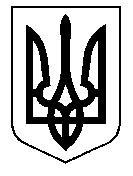 У К Р А Ї Н А Кам'янсько-Дніпровська міська радаКам’янсько-Дніпровського району  Запорізької областіТридцята   сесія восьмого скликанняР І Ш Е Н Н Я 18 жовтня  2019  року          м. Кам’янка-Дніпровська                          № 34Про передачу в позичку відділу освіти, молоді та спорту виконавчого комітету міської ради частини приміщення комунального закладу  «Будинок дитячої творчості» Кам’янсько - Дніпровської міської  ради      Керуючись ст. 26, ч. 5 ст. 60 Закону України "Про місцеве самоврядування в Україні", положеннями глави 60 Цивільного кодексу України, враховуючи рішення Кам’янсько - Дніпровської міської ради від 12 квітня 2019 року № 26 "Про затвердження Положення про порядок передачі в безоплатне користування (позичку) майна комунальної власності Кам’янсько-Дніпровської міської об’єднаної територіальної громади", розглянувши лист-клопотання начальника відділу освіти, молоді та спорту виконавчого комітету Кам’янсько-Дніпровської міської ради від 03.10.2019 року вх. № 4017/02-01-21 щодо укладання  на новий термін  договору (позички)  безоплатне користування  частини приміщення комунального закладу «Будинок дитячої творчості» Кам’янсько - Дніпровської міської  ради загальною площею 193,0 кв.м. для розміщення спеціалістів відділу освіти, молоді та спорту виконавчого комітету Кам’янсько-Дніпровської міської ради: централізованої бухгалтерії - 69,0 кв.м та працівників,  що є посадовими особами органів місцевого самоврядування та входять до складу апарату виконавчого комітету міської ради - 124,0 кв.м. терміном на 2 (два) роки 11 (одинадцять) місяців,  за адресою: м. Кам’янка-Дніпровська, вул. Гоголя, 7а , міська рада в и р і ш и л а :   1. Передати відділу освіти, молоді та спорту виконавчого комітету Кам’янсько-Дніпровської міської ради  в безоплатне користування (позичку)  частину приміщення комунального закладу "Будинок дитячої творчості" Кам'янсько-Дніпровської міської ради, загальною площею 193,0 кв.м. за адресою: м. Кам’янка-Дніпровська,   вул. Гоголя, 7а, терміном на 2 (два) роки 11 (одинадцять) місяців:  з 21 жовтня 2019 року по  21 вересня 2022 року  включно;    2. Зобов’язати відділ освіти, молоді та спорту виконавчого комітету       Кам’янсько-Дніпровської міської ради  вчинити дії згідно з чинним законодавством України та  у десятиденний термін після укладання  договору позички (безоплатне користування) подати його копію до відділу житлово-комунального господарства та комунальної власності виконавчого комітету міської ради.     3. Контроль за виконанням даного рішення покласти на начальника відділу  житлово-комунального господарства та  комунальної власності .                                Міський голова                                                                               В.В. Антоненко